CURRENT USE TIPSwww.nemrc.com	This document will consist of some helpful tips on using the ‘9 State Current Use Maintenance’ in conjunction with your ‘1 Parcel Maintenance’.  These 2 parts of the program are totally separate so you must keep this point in mind at all times.‘9 State Current Use Maintenance’ – was once done via mail.  Listers would receive CU applications in the Mail.They would manually edit the information on each record then mail the information back to the State CU department.Manually update the Current use exemption on the ‘Value / Exempt tab’ of ‘1 Parcel Maintenance’ in their grand list.Now this process is done electronically so the process is much faster but you still have to check your data.  Below is a screen of the ‘9 State Current Use Maintenance’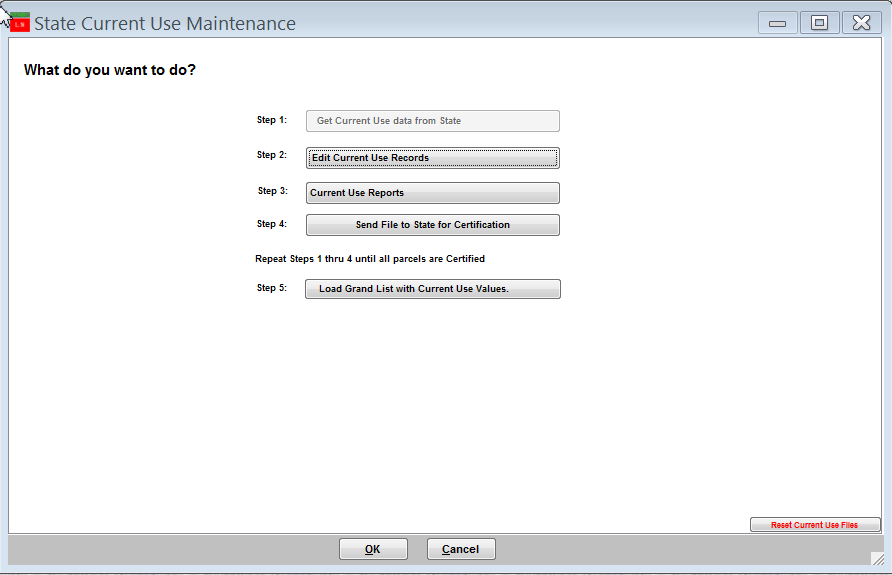 Current Use Process.Download from State CU Dept			Edit accordingly				Send back to State CU Dept					Load CU exemptions into Grand List						You confirm your ‘411 report’ to the CU ‘All Parcels report’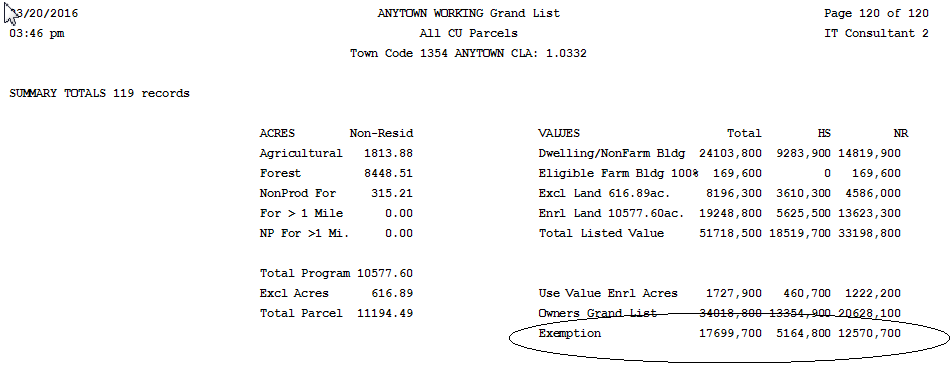 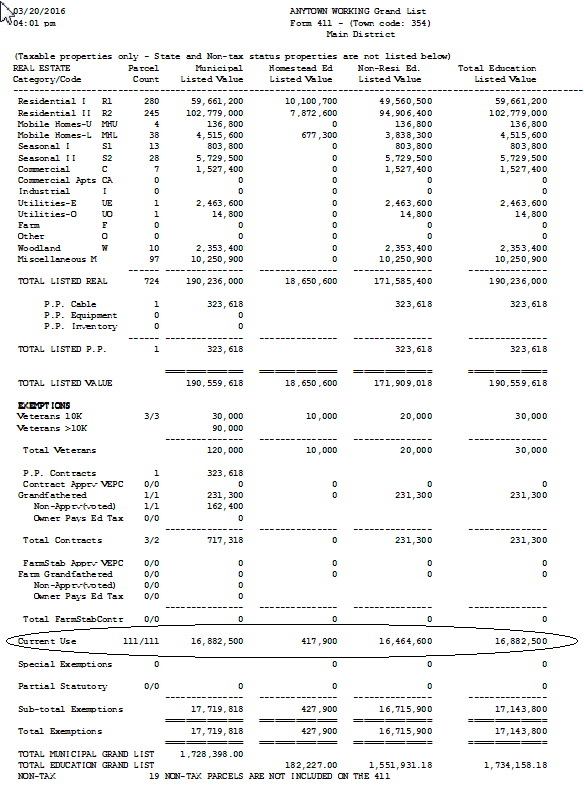 Editing CU parcels.	When editing CU parcels pay special attention to the data entry fields.  Any item that appears red in color means that the information showing up in ‘9 State Current Use Maintenance’ does not match ‘1 Parcel Maintenance’.  Correct any issue you discover.When you place your mouse over certain areas of this screen such as; Names & address, Acres, and Values a window will appear in the upper right corner of the screen.  This window reflects the same type of information on the ‘1 Parcel Maintenance’ screen.  This saves you from closing out of this screen and going to look up information on the ‘1 Parcel Maintenance’ screen. 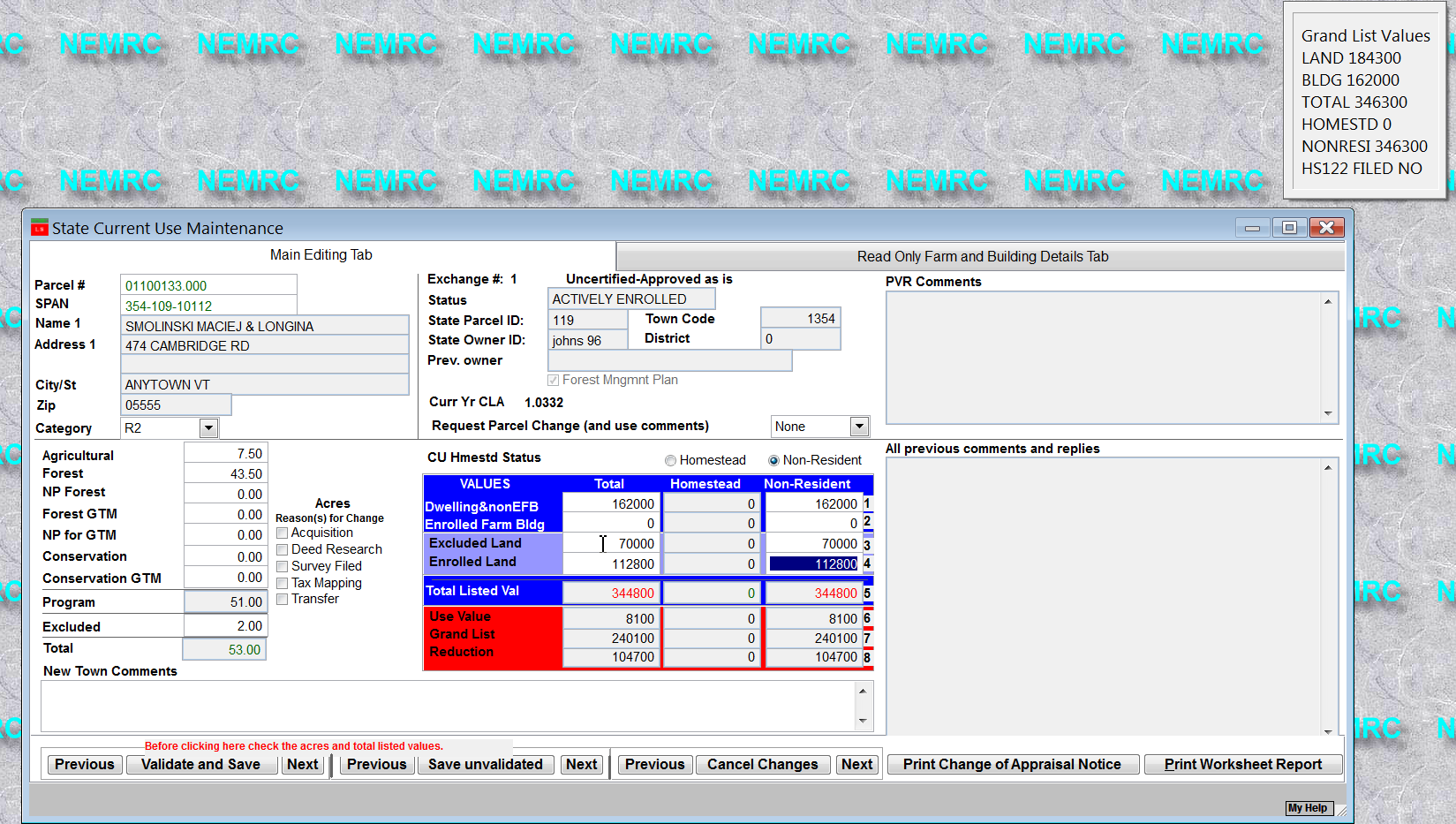 Status – pay special attention to this field.  This will tell you what is happening to this record. 		Below are a couple of status settings you should be aware of.You can no longer edit a parcel that has a status of ‘Pending’ or ‘Purge’‘Town changes not applied’ The parcel will be reverted back to it’s previous information.Questions:What 2 reports must you compare to insure all of your Current use exemptions were loaded into ‘1 Parcel Maintenance’?When Editing CU parcels what does it mean when an item is highlighted in ‘Red’?After you send data back to the State CU Dept can you edit your Current Use records? Yes / NoWhen is your 1st current use file available for download?  Circle one belowFebruary – March – AprilIf a parcel is flagged with a ‘Status’ of ‘Pending’ in ‘9 Current Use Maintenance’ can you edit that record?  Yes / No